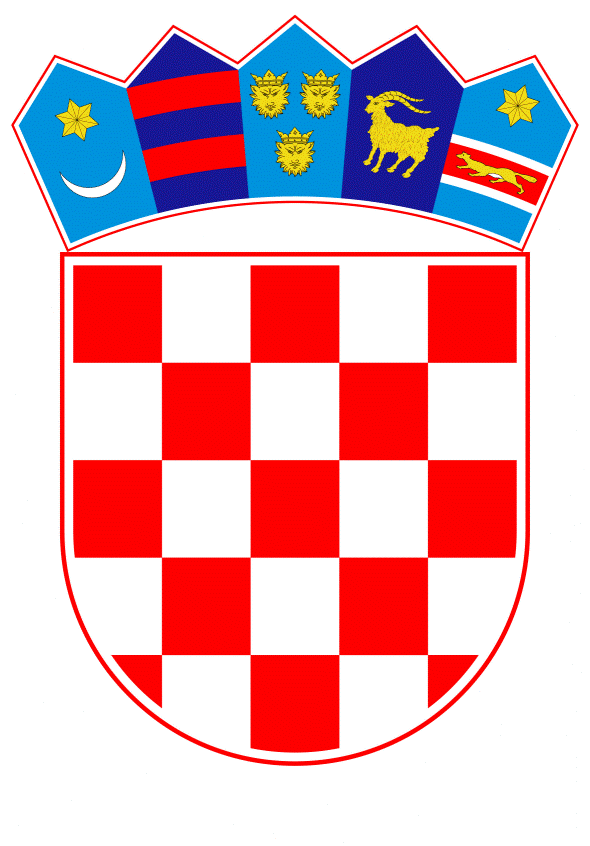 VLADA REPUBLIKE HRVATSKEZagreb, 28. ožujka 2019._______________________________________________________________________________________________________________________________________________________________________________________________________________Banski dvori | Trg Sv. Marka 2  | 10000 Zagreb | tel. 01 4569 222 | vlada.gov.hrPRIJEDLOGNa temelju članka 43. stavka 1. Zakona o financiranju političkih aktivnosti, izborne promidžbe i referenduma (Narodne novine, broj 29/19), Vlada Republike Hrvatske je na sjednici održanoj dana ____________2019. godine donijelaODLUKUO VISINI NAKNADE TROŠKOVA IZBORNE PROMIDŽBE ZA IZBOR ČLANOVA U EUROPSKI PARLAMENT IZ REPUBLIKE HRVATSKEI.Ovom Odlukom utvrđuje se visina naknade troškova izborne promidžbe za izbor članova u Europski parlament iz Republike Hrvatske.II.Pravo na naknadu troškova iz točke I. ove Odluke imaju političke stranke i liste grupe birača koje na izborima za članove u Europski parlament dobiju najmanje 5% važećih glasova birača.III.Političke stranke i liste grupe birača iz točke II. ove Odluke imaju pravo na naknadu troškova izborne promidžbe u iznosu od 86.000,00 kuna, po osvojenom mjestu u Europskom parlamentu prema konačnim rezultatima izbora, s time da se ukupan iznos naknade troškova izborne promidžbe pojedinoj političkoj stranci, odnosno listi grupe birača ne smije isplatiti u iznosu većem od  ostvarenih troškova izborne promidžbe. IV.Političke stranke i liste grupe birača koje su na izborima za članove u Europski parlament dobile najmanje 5% važećih glasova birača, a nisu osvojile mjesto u Europskom parlamentu, imaju pravo na naknadu troškova izborne promidžbe u iznosu od 50.000,00 kuna, s time da se naknada troškova izborne promidžbe pojedinoj političkoj stranci, odnosno listi grupe birača ne smije isplatiti u iznosu većem od  ostvarenih troškova izborne promidžbe.V.Naknada troškova izborne promidžbe isplaćuje se političkim strankama na poseban račun političke stranke otvoren za financiranje troškova izborne promidžbe.Naknada troškova izborne promidžbe listama grupe birača isplaćuje se na poseban račun nositelja liste grupe birača, otvoren za financiranje troškova izborne promidžbe.VI.Naknada troškova izborne promidžbe iz točaka III. i IV. ove Odluke isplatit će se iz državnog proračuna Republike Hrvatske, u roku od 15 dana od dana objave izvješća Državnog izbornog povjerenstva o nadzoru poštivanja odredbi Zakona o financiranju političkih aktivnosti, izborne promidžbe i referenduma (Narodne novine br. 29/19) koje se odnose na izbornu promidžbu, iz članka 61. toga Zakona.VII.Ova Odluka stupa na snagu prvoga dana od dana objave u Narodnim novinama.KLASA:URBROJ:Zagreb, ________ 2019.							    PREDSJEDNIK						           mr. sc. Andrej PlenkovićObrazloženje:Predsjednica Republike Hrvatske donijela je Odluku o raspisivanju izbora za članove u Europski parlament iz Republike Hrvatske (Narodne novine, broj 30/19), kojom je određeno da će se izbori održati 26. svibnja 2019. godine. Zakonom o financiranju političkih aktivnosti, izborne promidžbe i referenduma (Narodne novine, broj  29/19.) (dalje u tekstu: Zakon) u članku 43. u stavku 1. propisano je da visinu naknade troškova izborne promidžbe utvrđuje Vlada Republike Hrvatske odlukom, najkasnije sedam dana od dana objave odluke o raspisivanju izbora, te da se odluka Vlade objavljuje u Narodnim novinama.Sukladno članku 42. stavku 1. podstavku 2. Zakona, pravo na naknadu troškova izborne promidžbe na izborima za članove u Europski parlament imaju političke stranke i liste grupe birača koje na izborima za članove u Europski parlament dobiju najmanje 5% važećih glasova birača. Naknada troškova izborne promidžbe isplaćuje se iz državnog proračuna Republike Hrvatske.Sukladno članku 44. stavcima 1., 2. i 4. Zakona, naknada troškova izborne promidžbe, isplaćuje se listama grupe birača i političkim strankama na poseban račun nositelja liste grupe birača, odnosno političke stranke, otvoren za financiranje troškova izborne promidžbe, a sredstva za naknadu troškova izborne promidžbe raspoređuju se političkim strankama i listama grupe birača, razmjerno broju osvojenih mjesta za članove u Europskom parlamentu iz Republike Hrvatske prema konačnim rezultatima izbora.Naknada troškova izborne promidžbe, sukladno članku 44. stavku 7. Zakona, ne smije se isplatiti političkim strankama i listama grupe birača u iznosu većem od ostvarenih troškova izborne promidžbe.Rok isplate naknade troškova izborne promidžbe utvrđen je člankom 45. Zakona, kojim je propisano da će se naknada troškova izborne promidžbe isplatiti u roku od 15 dana od dana objave izvješća Državnog izbornog povjerenstva o nadzoru poštivanja odredbi ovoga Zakona koje se odnose na izbornu promidžbu, iz članka 61. Zakona. Prema članku 61. Zakona, izvješće Državnog izbornog povjerenstva o nadzoru poštivanja odredbi tog Zakona koje se odnose na izbornu promidžbu objavljuje se na mrežnim stranicama Državnog izbornog povjerenstva u roku od 60 dana od dana objave konačnih rezultata izbora. Prijedlogom ove Odluke predlaže se da se za političke stranke i liste grupe birača po osvojenom mjestu u Europskom parlamentu prema konačnim rezultatima izbora, utvrdi naknada troškova izborne promidžbe u iznosu od 86.000,00 kuna, s time da se ukupan iznos naknade troškova izborne promidžbe pojedinoj političkoj stranci, odnosno listi grupe birača ne smije isplatiti u iznosu većem od  ostvarenih troškova izborne promidžbe. Također se predlaže da se za političke stranke i liste grupe birača koje su dobile najmanje 5% važećih glasova birača, a nisu osvojile mjesto u Europskom parlamentu, utvrdi naknada u iznosu od 50.000,00 kuna, s time da se naknada troškova izborne promidžbe pojedinoj političkoj stranci, odnosno listi grupe birača ne smije isplatiti u iznosu većem od  ostvarenih troškova izborne promidžbe.U Državnom proračunu Republike Hrvatske za 2019. godinu i projekcijama za 2020. i 2021. godinu, za naknadu troškova izborne promidžbe za izbor članova u Europski parlament iz Republike Hrvatske osigurana su sredstva u iznos od 1.200.000,00 kuna. Sukladno navedenom, predlaže se Vladi Republike Hrvatske donošenje ove Odluke. Predlagatelj:Ministarstvo upravePredmet:Prijedlog odluke o visini naknade troškova izborne promidžbe za izbor članova u Europski parlament iz Republike Hrvatske